Penta Servizi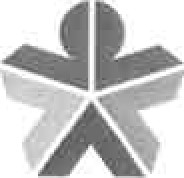 Anziani • Minori • Disabilità • Giovani • Servizi alla personaFormulazione di una graduatoria per il ruolo di istruttore amministrativo-contabile finalizzata all'assunzione a tempo indeterminato, pieno o parziale, da inserire presso la Casa di Riposo "Solidarietà mons. D. Cadore" di Azzano DecimoELENCO AMMESSI ALLA PROVA SELETTIVA ORIGINARIAMENTE FISSATA PER LE ORE 12.30 E SEGUENTI DEL GIORNO 4 DICEMBRE 2020.LA PROVA E’ STATA RINVIATA AL 10 DICEMBRE 2020 PER LE ORE 13.00 E SEGUENTIAzzano Decimo, 8 dicembre 2020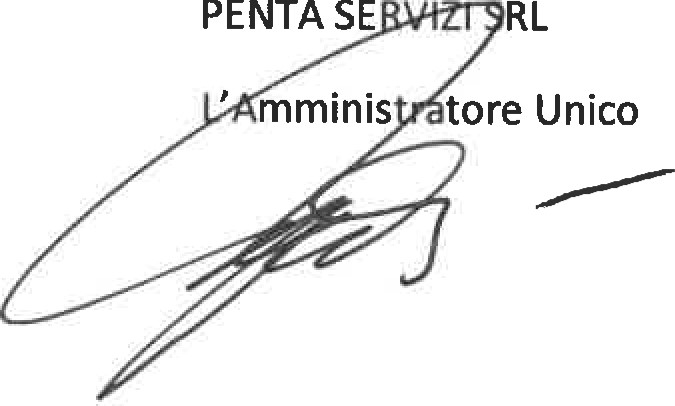 SPAGNOLVITTORIA10/12/2020h.13.00GIORGINIMARCO10/12/2020h 13.30